Academic Qualification:Ph. D.	(2012)	“Computer Science,” Sudan University Of Science & Technology,  ,  http://www.sustech.edu/, Advised by  Prof. Izzeldin Moh. Osman &  Dr.saifAldeen Fatoh. M. Sc.  	(2004)	“Computer Science,” University of Alneelain ,  ,  http://www.neelain.edu.sd. B. Sc	(1997)	“(Computer Science, Very Good),” International University of Africa, Khartoum Sudan, Faculty of Computer Studies. http://www.fcs.edu.sd Academic Positions:Assistant Professor (Aug. 2013 till now) Information Technology Dept., College of Applied Science in Ibri, Sultanate of Oman.Assistant Professor (2012-Aug. 2013) Lecturer	(2004 – 2012): Computer Department, Faculty of Education, Jazan University, Jazan, Saudi Arabia. (2005-2009)Computer Science Dept. Faculty of Computer Science & Information System, Jazan University, Saudi Arabia.(2009-2013).Lecturer Computer Science Dept. Faculty of Computer Studies, International University of Africa, Khartoum Sudan ‘part time’.Computer Science Dept, Faculty of Computer Science & Information Technology, Alneelain University, Khartoum Sudan.Computer Science Dept. Faculty of computer Science, OmDurman Islamic University, Khartoum Sudan ‘part time’. Administrative assignments:Coordinator of Academic Affairs  	(1433H – 1434H), Faculty of Computer Science & Information Systems, Jazan University, Saudi Arabia.Head 	( 1429 H –1433H), Head of Computer Science Dept., Faculty of Computer Science & Information Systems, Jazan University, Saudi Arabia.(1999-2004) Head of programming unit, Computer Center, AlNeelain University, Khartoum Sudan.Collaborative WorkMember  of several  committee at Faculty of Computer Science & Information Systems, Jazan University (Saudi Arabia (ex. Admission, Computational work, Registration, Final Exams, Academic Assurance, Scientific  Research Committee  and other)Member of several committee at Jazan  University assign by the President of Jazan University  (Saudi Arabia (ex. Time Tables Committee,…  ) Member of the Higher Committee for Computer Departments in Jazan University . A committee for evaluating the academic system, “curriculum Plan and output”.  IEEE Membership.Member of International Organizing Committee and Program Committee (PC member) and Sub-reviewer in The Fifth International Conference on e-learning "Best practices in management, design and development of e-courses: standards of excellence and creativity", (eCONF 2015), University of Bahrain, Manama, Kingdom of Bahrain (Ocober, 2015) http://econf.uob.edu.bh/conf5/Default.htm. Member of International Organizing Committee and Program Committee (PC member) and Sub-reviewer in The Fourth International Conference on e-learning "Best practices in management, design and development of e-courses: standards of excellence and creativity", (IeLc 2013), University of Bahrain, Manama, Kingdom of Bahrain (May, 2013) http://econf.uob.edu.bh/conf4/committee.aspx .Sub-reviewer some research papers in the International Conference on Islamic Applications in Computer Science and Technologies (IMAN), Kuala Lumpur, Malaysia (July.2013) http://dsr-conferences.co.uk/iman/.Member of Program Committee (PC member), Sub-reviewer and Session Chair ,  Second International Conference of Technologies of Information and Communication in Education and Training(TICET’2), Hammamet Tunisia (Nov.2013).  http://www.t-m-s-s.org/ticet2013/ticet12.htmlMember of Editor in The International Journal on Islamic Applications in Computer Science And Technologies – IJASAT : 		http://www.sign-ific-ance.co.uk/dsr/index.php/ijasatarabic Research Scientific Papers“Performance Analysis of Cloud based Web Services for Virtual Learning Environment Systems Integration”, IJISET - International Journal of Innovative Science, Engineering & Technology, Vol. 3 Issue 4, April 2016.“The Reality of Distance learning in Oman Challenges & prospects for the future”, International Conference on Teaching and Learning in Education (ICTLE’16), University Tenaga Nasional, KUALA LUMPUR, Malaysia (1&2 March 2016) Supported by IEEE.“Advantages and dis-advantages of computer tools serving Sunnah”, The 10th International Computing Conference in Arabic, Khartoum, Sudan, Feb. 2016.“The Reasons behind the Weakness of some Students in Programming Courses in the College of Applied Science, Ibri”, I.J. Modern Education and Computer Science, January 2016 in MECS (http://www.mecs-press.org/).“The importance and role of the national number to reduce the big data”, Arab International Journal for Information Technology Volume 4, no 7 Dec. 2015.“A proposal to build and design an educational software program to teach the basic skills of Arabic calligraphy”, 5th International e-Learning Conference (IeLc’15), University of Bahrain, Manama Kingdom of Bahrain (October .2015) Supported by IEEE.“Trends of the Academic staff to use electronic attendance in the college of Applied Sciences, Ibri”, 5th International e-Learning Conference (IeLc’15), University of Bahrain, Manama Kingdom of Bahrain (October .2015) Supported by IEEE.“The Reality of using of Computer  and its Applications in General Education Schools in Jazan Government, Kingdom of Saudi Arabia”, Second International Conference of Technologies of Information and Communication in Education and Training(TICET’2), Hammamet Tunisia (Nov. 2013).  “Strategies and Pattern of Computer Application used in the Service of Islamic Jurisprudence and the Modalities of his Appearance on the internet upbringing and the Challenges and the Future  International Journal on Islamic Applications in Computer Science and Technology, Volume 1, Issue 2, September 2013, http://www.sign-ific-ance.co.uk/index.php/ijasatarabic/article/view/494“A proposal for the design of E- bank questions inside Learning Management Systems (LMS) for students of universities and Higher Institutes”, 4th International e-Learning Conference (IeLc’13), University of Bahrain, Manama Kingdom of Bahrain (May.2013) Supported by IEEE.“Proposed Academic Cloud Computing for Saudi Universities and Higher Institutes”, 4th International e-Learning Conference (IeLc’13), Manama University, Manama Kingdom of Bahrain (May.2013) Supported by IEEE.“Vulnerabilities in Some Mobiles’ Operating System”, The 8 International Computing Conference in Arabic (ICCA’12), Cairo University, Cairo Egypt (Dec.2012).“Computing statistical characteristics and psychometric for traditional and electronic exams” , First International Conference of Technologies of Information and Communication in Education and Training(TICET’1), Hammamet Tunisia (May 2012).  “The role of Deanships of Information Technology in Saudi Universities and Technical Training centers in enhancing the security of information”, First International Conference of Technologies of Information and Communication in Education and Training(TICET’1), Hammamet Tunisia (May 2012).  “Off-line Arabic Signature Verification using Geometrical Features”  National Workshop on Information Assurance Research, King Saud University, Saudi Arabia April.2012( and Also Uploaded on:IEEEXplorer Database      http://ieeexplore.ieee.org/xpls/abs_all.jsp?arnumber=6210568                           VDE-VERG Database     http://www.vde-verlag.de/proceedings-de/563432008.html           “Design and Implementation of UPnP enabled DVD Player”, International Journal of Computer Applications (IJCA)Volume No.2,2010, USA.“Electronic Exams Objectives, benefits and monitories”, Journal of Teacher’s College, Jazan University, Saudi Arabia 2006.“The Electronics Websites Dynamic Tools”, Journal of Teacher’s College, Jazan University, Saudi Arabia 2007.  workshops attended:"Application of Statistical tools with Excel in Applied Research", Professional Development Committee, Ibri, College of Applied Sciences, Sultanate of Oman, one day 6/4/2015."Using Latex Software on writing an academic thesis or articles", Professional Development Committee, Ibri College of Applied Sciences, Sultanate of Oman, one day 29/12/2015." Teaching & Learning Strategies ", Deanship of Academic Development, Jazan University, two days 18-19/2013"E-Learning Administration", E-learning Consulting Services E.C.S, Seminole State College of Florida USA, held at Jazan University from April 28 to 1 May.2013."Developing Research Abilities: Idea Formulation and Research Management ", King Abdulaziz City for Science and Technology General Directorate for Research Gants (KACST), held at Jazan University for one day 25 Nov.2012."Advanced In Information Assurance Research", Center of Excellence in Information assurance, King Saud University May 2011.“Jusur E-Learning Management Systems (LMS)” , Deanship of E-Learning and Distance Learning, Jazan University, two days Oct.17 to 18 October 2010.“Improvement of Instructions and Student Achievement”, Deanship of Academic Development, Jazan University 2011.   "Academic Development in Universities", Jazan University Deanship of Academic Development, May 2010. “First forum for information security Researchers”, Center of Excellence in Information assurance, King Saud University May 2010. “Quality Assurance Unit Seminars”, Quality Assurance Committee, Faculty of Computer Science & Information Systems 2010. “ E-Learning & Blinded Learning”, King Fahd of University of Petroleum & Mineral,  May 2009. “How to use Technologies on Higher Education, Principles and Implementation”, Faculty of Education, Hail University, Hail 1432H.  “Professional Development Workshop in E-Learning”, Deanship of E-Learning & Distance Learning, Jazan University 1430H. “How to Use Jusur Learning Management Systems (LMS)” ,National Center of E-Learning & Distance Learning, Ministry of High Education, Saudi Arabia 1430H.Skills & Abilities:Excellent self-study abilities.High interpersonal skills and teamwork Capabilities.Capability to work under Pressure & Supervision.Capability to work with different Nationalities.Teaching Experience:Professional:Languages:	Arabic		: Native Language.English	: Very good.References:Prof. Izzeldin Moh. Osman (Computer Science),   () Email: izzeldinosman@hotmail.com.  Prof. Wajeb Gharib (Computer Networks), Jazan University, Jazan, Saudi Arabia, Email: gharibiw2002@yahoo.com.  Dr. Omer bin Saied Al-mushayt (Information Systems ) The Dean, Faculty of Computer Science & Information systems), Jazan University, Jazan, Saudi Arabia, Email: oalmushayt@yahoo.com. .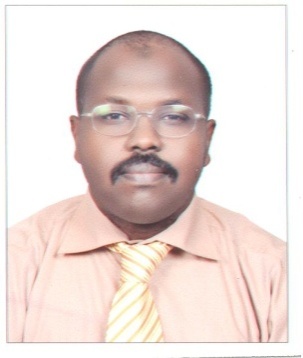 Personal Data:Date of Birth	: 6 June. 1975	Nationality	:  SudaneseHealth		:  ExcellentMarital Status	: Married (4 children)RESUMEDr. Saad  Mamoun AbdelRahman AhmedComputer ScienceEmail: saadn3@hotmail.com,     saadmamoun.ibr@cas.edu.omPostal Address: Information Technology, College of Applied Sciences, Ibri,, Sultanate of Oman.Mobile: 0096897034653Introduction To Computer Low Level Languages:AssemblyDatabase Applications:Oracle ,Access , Visual basic, FoxPro, High Level Languages:  Pascal , C ,C++ , Java , Basic , General  Courses:Algorithms & Data Structures ,AI , Networks ,OOP, Software Engineering, Systems Analysis &Design ,Database , Electronic Publishing.General  Courses:Algorithms & Data Structures ,AI , Networks ,OOP, Software Engineering, Systems Analysis &Design ,Database , Electronic Publishing.A I Languages:PrologGeneral  Courses:Algorithms & Data Structures ,AI , Networks ,OOP, Software Engineering, Systems Analysis &Design ,Database , Electronic Publishing.General  Courses:Algorithms & Data Structures ,AI , Networks ,OOP, Software Engineering, Systems Analysis &Design ,Database , Electronic Publishing.Scripts Programming Languages:Java Script , VBScript, PHP , ASP , Jscript ,HTMLGeneral  Courses:Algorithms & Data Structures ,AI , Networks ,OOP, Software Engineering, Systems Analysis &Design ,Database , Electronic Publishing.General  Courses:Algorithms & Data Structures ,AI , Networks ,OOP, Software Engineering, Systems Analysis &Design ,Database , Electronic Publishing.